VOTING AUTHORISATION FOR ALL MEETINGSThe above named persons are authorised to vote for and on behalf ofSignature:                                                      Function:	EFRA ANNUAL GENERAL MEETINGHOTEL NH Wien Airport, Vienna Austria5-6th of November 2016SECTIONMAIN MEETING1:8 IC TRACK1:8 IC BUGGYLARGE SCALE1:10 IC TRACK1:10 ELECTRIC BUGGY1:10 ELECTRIC TRACK1:12 ELECTRIC TRACKFEDERATION: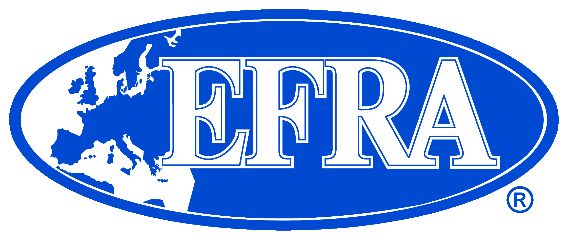 